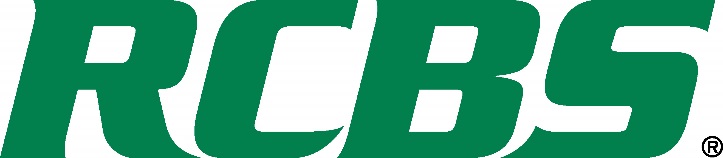  Contact: Jake EdsonCommunications ManagerOutdoor Products	(763) 323-3865FOR IMMEDIATE RELEASE 		 		    E-mail: pressroom@vistaoutdoor.comRCBS Is the Choice of Extreme Long Range CompetitorsKing of the 2 Miles Winners Use RCBS Reloading ProductsOVERLAND PARK, Kansas – July 18, 2019 – RCBS, the leading manufacturer of ammunition reloading equipment for rifles and pistols, is the only choice for the past two winners of the King of the 2 Miles (KO2M) Match in Raton, New Mexico. In 2018, RCBS Ambassador Robert Brantley blew away the competition using his custom .416 loads perfected on the AmmoMaster 50 BMG Press Kit and 416 Barrett dies. This year, Brantley took a close second-place to fellow RCBS shooter Paul Phillips. The KO2M competition is a two-day extreme long-range (ELR) match held at the NRA Whittington Center in New Mexico. Teams consist of one shooter and up to two wind coaches/spotters, who fire on steel targets ranging from about 1,500 to 3,500 yards. Both Phillips and Brantley use the AmmoMaster 50 BMG single stage press kit and RCBS 416 Barrett dies to produce custom loads for extreme long-range. “My ammo has been much more consistent after switching to the RCBS press and dies,” remarked Phillips, who is Adjutant of the U.S. Rifle Team and owns Global Precision Group.  Brantley added that he chooses RCBS products for every stage of his reloading needs — from the dies and AmmoMaster, to the ChargeMaster and Brass Boss. And trust is key in ELR competition. His Custom .416 MCS loads launch a 550-grain bullet more than 3,100 fps.“From tumbling, sizing, brass prep, charging and seating, we trust RCBS,” Brantley said. RCBS is the leading manufacturer of ammunition reloading equipment for rifles and pistols, offering reloading equipment throughout the world. To learn more about the new MatchMaster Competition Dies, visit www.RCBS.com.About RCBSRCBS has dedicated itself to the craft of reloading ammunition since it was founded in 1943. RCBS started with one simple bullet die, and has grown into the leading manufacturer of reloading equipment for rifles and pistols. Reloading is an exact process with tight tolerances. It requires precision and skill to be done correctly. That’s why RCBS makes state-of-the-art products - everything from presses, dies, shell holders, powder measurers and priming products. All are backed by RCBS’s industry-leading reputation to give you a premium reloading experience. RCBS: Precisioneered Reloading.###